EXERCISE: My Ideal CustomerFill in the blanks with the characteristics of Your Ideal Customer. Be as detailed as possible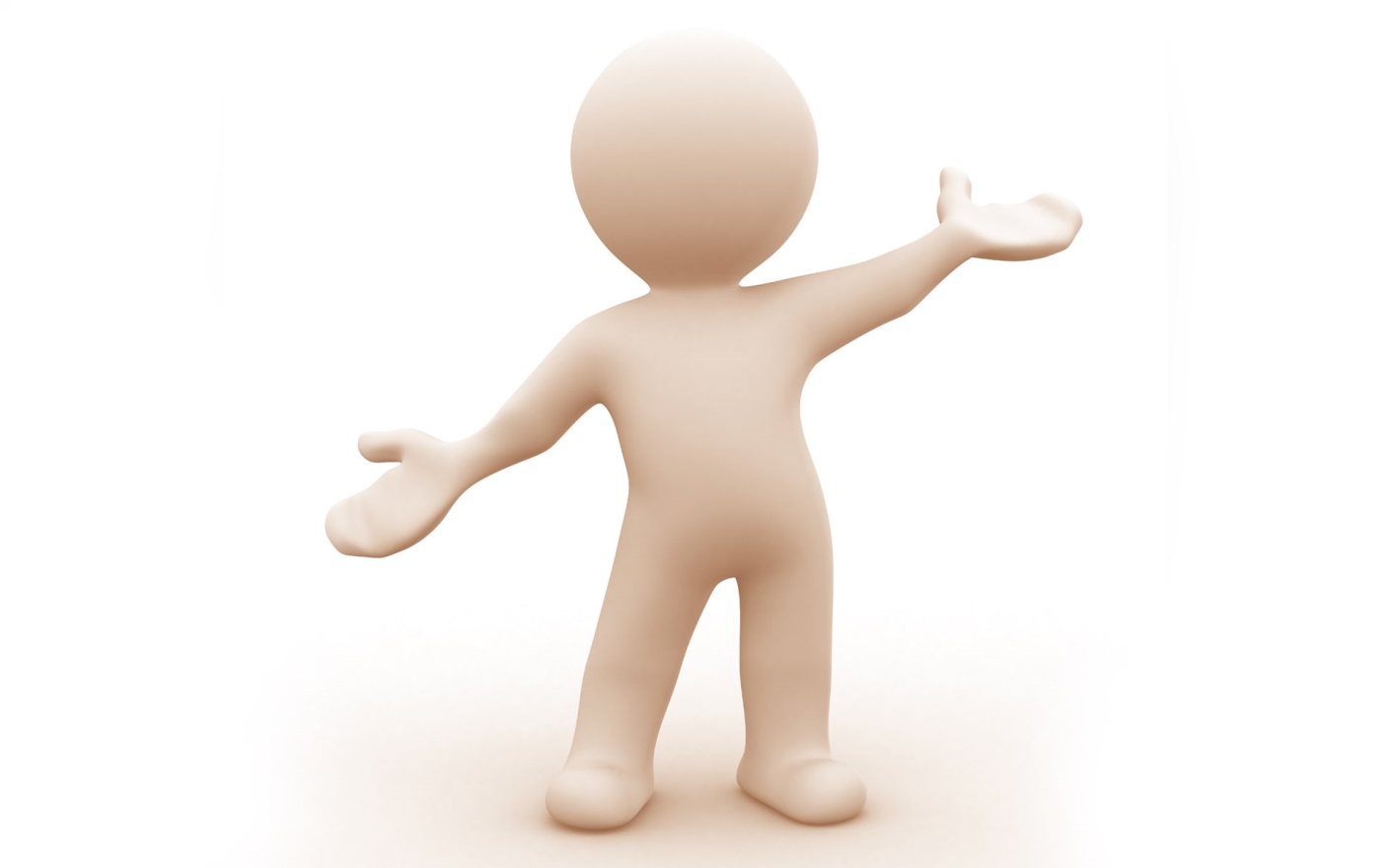 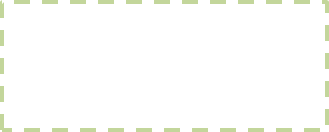 